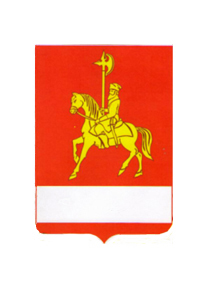 АДМИНИСТРАЦИЯ КАРАТУЗСКОГО РАЙОНАПОСТАНОВЛЕНИЕ16.03.2016             						      с. Каратузское            						                       № 119-пО внесении изменений в постановление администрации Каратузского района от 17.08.2015 № 520-п «Об утверждении административного регламента предоставления муниципальной услуги «Выдача разрешения на ввод объекта в эксплуатацию»В целях приведения постановления администрации Каратузского района от 17.08.2015 № 520-п «Об утверждении административного регламента предоставления муниципальной услуги «Выдача разрешения на ввод объекта в эксплуатацию» в соответствие с действующим законодательством, руководствуясь ст. 26-28 Устава муниципального образования «Каратузский район», ПОСТАНОВЛЯЮ:1. Внести в приложение к постановлению администрации Каратузского района от 17.08.2015 № 520-п «Об утверждении административного регламента предоставления муниципальной услуги «Выдача разрешения на ввод объекта в эксплуатацию» следующие изменения:1.1. В разделе 2 «Стандарт предоставления муниципальной услуги»:1.1.1. Подпункт 11 пункта 2.8 изменить и изложить в следующей редакции:«11) технический план объекта капитального строительства, подготовленный в соответствии с Федеральным законом от 24 июля 2007 года № 221-ФЗ «О государственном кадастре недвижимости»;».2. Контроль по исполнению настоящего постановления возложить на   В.А. Дулова, заместителя главы района по оперативным вопросам, строительству и ЖКХ.3. Опубликовать постановление на официальном сайте администрации Каратузского района с адресом в информационно-телекоммуникационной сети Интернет - www.karatuzraion.ru.4. Постановление вступает в силу в день, следующий за днем его официального опубликования в периодическом печатном издании Вести муниципального образования «Каратузский район».И.о. главы района                                                  			                             Е.И. ТетюхинАДМИНИСТРАЦИЯ КАРАТУЗСКОГО РАЙОНАПОСТАНОВЛЕНИЕ16.03.2016            		                           с. Каратузское                  						                       № 120-пО внесении изменений в постановление администрации Каратузского района от 17.08.2015 № 518-п «Об утверждении административного регламента предоставления муниципальной услуги «Выдача разрешения на строительство объекта капитального строительства»В целях приведения постановления администрации Каратузского района от 17.08.2015 № 518-п «Об утверждении административного регламента предоставления муниципальной услуги «Выдача разрешения на строительство объекта капитального строительства» в соответствие с действующим законодательством, руководствуясь ст. 26-28 Устава муниципального 1. Внести в приложение к постановлению администрации Каратузского района от 17.08.2015 № 518-п «Об утверждении административного регламента предоставления муниципальной услуги «Выдача разрешения на строительство объекта капитального строительства» следующие изменения:1.1. В разделе 1 «Общие положения»:в пункте 1.2 слова «- Постановления Правительства Российской Федерации от 24.11.2005 № 698 «О форме разрешения на строительство и форме разрешения на ввод объекта в эксплуатацию»;- Приказа Министерства регионального развития Российской Федерации от 19.10.2006 № 120 «Об утверждении инструкции о порядке заполнения формы разрешения на строительство»;» заменить словами «- Приказа Министерства строительства и жилищно-коммунального хозяйства Российской Федерации от 19.02.2015 № 117/пр «Об утверждении формы разрешения на строительство и формы разрешения на ввод объекта в эксплуатацию».1.2. В разделе 2 «Стандарт предоставления муниципальной услуги»:1.2.1. Пункт 2.2 изменить и изложить в следующей редакции:«2.2. Предоставление муниципальной услуги осуществляется администрацией Каратузского района (далее – администрация). Ответственным исполнителем муниципальной услуги является ведущий специалист – архитектор отдела ЖКХ, транспорта,  строительства и связи.Место нахождения: 662850, Красноярский край, Каратузский район,         с. Каратузское, Советская 21, каб. №210.Почтовый адрес: 662850, Красноярский край, Каратузский район,             с. Каратузское, Советская 21, каб. № 210Приёмные дни: понедельник – пятница.График работы: с 8.00 до 17.00 (обеденный перерыв с 12.00 до 13.00).Телефон: 8(39137)22-3-95, факс: 8(39137)21-7-04, адрес электронной почты l.maisner@mail.ru;Информацию по процедуре предоставления муниципальной услуги можно получить у ведущего специалиста-архитектора отдела ЖКХ, транспорта,  строительства и связи, ответственного за предоставление муниципальной услуги.».1.2.2. Абзац 2 пункта 2.3 изменить и изложить в следующей редакции:«- выдача разрешения на строительство, которое представляет собой документ, подтверждающий соответствие проектной документации требованиям градостроительного плана земельного участка или проекту планировки территории и проекту межевания территории (в случае строительства, реконструкции линейных объектов) и дающий застройщику право осуществлять строительство, реконструкцию объектов капитального строительства, за исключением случаев, предусмотренных Градостроительным Кодексом;».1.2.3. Пункт 2.4 изменить и изложить в следующей редакции:«2.4. Муниципальная услуга предоставляется по заявлению застройщика – физического или юридического лица, обеспечивающего на принадлежащем ему земельном участке или на земельном участке иного правообладателя (которому при осуществлении бюджетных инвестиций в объекты капитального строительства государственной (муниципальной) собственности органы государственной власти (государственные органы), Государственная корпорация по атомной энергии «Росатом», Государственная корпорация по космической деятельности «Роскосмос», органы управления государственными внебюджетными фондами или органы местного самоуправления передали в случаях, установленных бюджетным законодательством Российской Федерации, на основании соглашений свои полномочия государственного (муниципального) заказчика) строительство, реконструкцию, капитальный ремонт объектов капитального строительства, а также выполнение инженерных изысканий, подготовку проектной документации для их строительства, реконструкции, капитального ремонта (далее – заявитель).».1.2.4. В пункте 2.7 слова «каб. № 215» заменить словами «каб. № 210».1.2.5. Пункт 2.8.1 изменить и изложить в следующей редакции:«2.8.1. К заявлению о выдаче разрешения на строительство объекта капитального строительства, за исключением объекта индивидуального жилищного строительства, прилагаются следующие документы:1) правоустанавливающие документы на земельный участок;1.1) при наличии соглашения о передаче в случаях, установленных бюджетным законодательством Российской Федерации, органом государственной власти (государственным органом), Государственной корпорацией по атомной энергии «Росатом», Государственной корпорацией по космической деятельности «Роскосмос», органом управления государственным внебюджетным фондом или органом местного самоуправления полномочий государственного (муниципального) заказчика, заключенного при осуществлении бюджетных инвестиций, - указанное соглашение, правоустанавливающие документы на земельный участок правообладателя, с которым заключено это соглашение;2) градостроительный план земельного участка или в случае выдачи разрешения на строительство линейного объекта реквизиты проекта планировки территории и проекта межевания территории;3) материалы, содержащиеся в проектной документации:а) пояснительная записка;б) схема планировочной организации земельного участка, выполненная в соответствии с градостроительным планом земельного участка, с обозначением места размещения объекта капитального строительства, подъездов и проходов к нему, границ зон действия публичных сервитутов, объектов археологического наследия;в) схема планировочной организации земельного участка, подтверждающая расположение линейного объекта в пределах красных линий, утвержденных в составе документации по планировке территории применительно к линейным объектам;г) схемы, отображающие архитектурные решения;д) сведения об инженерном оборудовании, сводный план сетей инженерно-технического обеспечения с обозначением мест подключения (технологического присоединения) проектируемого объекта капитального строительства к сетям инженерно-технического обеспечения;е) проект организации строительства объекта капитального строительства;ж) проект организации работ по сносу или демонтажу объектов капитального строительства, их частей;з) перечень мероприятий по обеспечению доступа инвалидов к объектам здравоохранения, образования, культуры, отдыха, спорта и иным объектам социально-культурного и коммунально-бытового назначения, объектам транспорта, торговли, общественного питания, объектам делового, административного, финансового, религиозного назначения, объектам жилищного фонда в случае строительства, реконструкции указанных объектов при условии, что экспертиза проектной документации указанных объектов не проводилась в соответствии со статьей 49 настоящего Кодекса;4) положительное заключение экспертизы проектной документации объекта капитального строительства (применительно к отдельным этапам строительства в случае, предусмотренном частью 12.1 статьи 48 Градостроительного Кодекса Российской Федерации), если такая проектная документация подлежит экспертизе в соответствии со статьей 49 Градостроительного Кодекса Российской федерации, положительное заключение государственной экспертизы проектной документации в случаях, предусмотренных частью 3.4 статьи 49 Градостроительного Кодекса Российской Федерации, положительное заключение государственной экологической экспертизы проектной документации в случаях, предусмотренных частью 6 статьи 49 Градостроительного Кодекса Российской Федерации;5) разрешение на отклонение от предельных параметров разрешенного строительства, реконструкции (в случае, если застройщику было предоставлено такое разрешение в соответствии со статьей 40 Градостроительного Кодекса Российской Федерации);6) согласие всех правообладателей объекта капитального строительства в случае реконструкции такого объекта, за исключением указанных в подпункте 6.2 настоящего пункта случаев реконструкции многоквартирного дома;6.1) в случае проведения реконструкции государственным (муниципальным) заказчиком, являющимся органом государственной власти (государственным органом), Государственной корпорацией по атомной энергии «Росатом», Государственной корпорацией по космической деятельности «Роскосмос», органом управления государственным внебюджетным фондом или органом местного самоуправления, на объекте капитального строительства государственной (муниципальной) собственности, правообладателем которого является государственное (муниципальное) унитарное предприятие, государственное (муниципальное) бюджетное или автономное учреждение, в отношении которого указанный орган осуществляет соответственно функции и полномочия учредителя или права собственника имущества, - соглашение о проведении такой реконструкции, определяющее в том числе условия и порядок возмещения ущерба, причиненного указанному объекту при осуществлении реконструкции;6.2) решение общего собрания собственников помещений в многоквартирном доме, принятое в соответствии с жилищным законодательством в случае реконструкции многоквартирного дома, или, если в результате такой реконструкции произойдет уменьшение размера общего имущества в многоквартирном доме, согласие всех собственников помещений в многоквартирном доме;7) копия свидетельства об аккредитации юридического лица, выдавшего положительное заключение негосударственной экспертизы проектной документации, в случае, если представлено заключение негосударственной экспертизы проектной документации;8) документы, предусмотренные законодательством Российской Федерации об объектах культурного наследия, в случае, если при проведении работ по сохранению объекта культурного наследия затрагиваются конструктивные и другие характеристики надежности и безопасности такого объекта.».1.2.6. Подпункт 4 пункта 2.8.2 признать утратившим силу.1.2.7. В абзаце 1 пункта 2.8.3 слова «в подпунктах 1, 2, 4 пункта 2.8.2» заменить словами «в подпунктах 1, 2 пункта 2.8.2».1.2.7. В пункт 2.10.2 слова «не позднее 30 дней» заменить словами «10 дней».1.3. В разделе 3 «Состав, последовательность и сроки выполнения административных процедур, требования к порядку их выполнения, в том числе особенности выполнения административных процедур в электронной форме»:1.3.1. В пункте 3.4:1.3.1.1. В абзаце 1 слова «специалиста отдела строительства и ЖКХ администрации Каратузского района (Главный специалист-архитектор)» заменить словами «специалиста отдела ЖКХ, транспорта, строительства и связи администрации Каратузского района (Ведущий специалист – архитектор)».1.3.1.2. В абзаце 2 слова «специалист отдела строительства и ЖКХ администрации Каратузского района (Главный специалист-архитектор)» заменить словами «специалист отдела ЖКХ, транспорта, строительства и связи администрации Каратузского района (Ведущий специалист – архитектор)».1.3.1.3. В абзаце 3 слова «Главой администрации (заместителем главы администрации)» заменить словами «Главой района (заместителем главы района)».1.3.2. В пункте 3.7.1:1.3.2.1. В абзаце 2 слова «в отдел строительства и ЖКХ администрации Каратузского района (Главный специалист-архитектор)» заменить словами «в отдел ЖКХ, транспорта, строительства и связи администрации Каратузского района (Ведущий специалист – архитектор)».1.3.2.2. В абзаце 4 слова «30 дней» заменить словами «10 дней».1.3.3. В пункте 3.7.3 слова «начальника отдела строительства и ЖКХ» заменить словами «начальника отдела ЖКХ, транспорта, строительства и связи».1.4. В разделе 4 «Формы контроля за исполнением административного регламента»:в пункте 4.1 слова «начальником отдела строительства и ЖКХ администрации Каратузского района (Главный специалист-архитектор)» заменить словами «начальником отдела ЖКХ, транспорта, строительства и связи администрации Каратузского района».1.4. Приложение № 2 к административному регламенту изменить и изложить в новой редакции согласно приложению № 1 к настоящему постановлению.1.5. В приложении № 3 к административному регламенту слова «Главе администрации Каратузского района» заменить словами «Главе Каратузского района».2. Отменить постановление администрации Каратузского района от 25.02.2016 № 95-п «О внесении изменений в постановление администрации Каратузского района от 17.08.2015 № 521-п «Об утверждении административного регламента предоставления муниципальной услуги «Выдача разрешения на строительство объекта капитального строительства».3. Контроль по исполнению настоящего постановления возложить на   В.А. Дулова, заместителя главы района по оперативным вопросам, строительству и ЖКХ.4. Опубликовать постановление на официальном сайте администрации Каратузского района с адресом в информационно-телекоммуникационной сети Интернет - www.karatuzraion.ru.5. Постановление вступает в силу в день, следующий за днем его официального опубликования в периодическом печатном издании Вести муниципального образования «Каратузский район».И.о. главы района                                                                                   Е.И. ТетюхинПриложение № 1 к постановлениюадминистрации Каратузского районаот  16.03.2016 № 120-пПриложение № 2 к административному регламентуГлаве Каратузского района__________________________________________От кого:___________________________________(фамилия, имя, отчество физического лица, паспорт,                  Наименование юридического лица-застройщика,__________________________________________Планирующего осуществлять строительство__________________________________________________________________________или реконструкцию; ИНН; место нахождения и__________________________________________________________________________и почтовый адрес; Ф.И.О. руководителя; телефон; __________________________________________________________________________банковские реквизиты(наименование банка, р/с, к/с, БИК))ЗАЯВЛЕНИЕО выдаче разрешения на строительство (реконструкцию) объекта.Прошу выдать разрешение на строительство, реконструкцию объекта__________________________________________________________________(ненужное  зачеркнуть)          ____________________________________________________________________(наименование объекта строительства, либо реконструкции)____________________________________________________________________________________________________________________________________или капитального ремонтарасположенного на земельном участке по адресу:______________________________________________________________________________________________________________________________________________________________________________________________________село, район, улица____________________________________________________________________________________________________________________________________кадастровый номер земельного участка____________________________________________________________________________________________________________________________________Сроком на ____ лет, (месяцев) согласно проекту организации строительства объекта.Строительство (реконструкция) будет осуществляться на основании_____________________________ от «____»___________г. № ____________Право на пользование землей закреплено ___________________________(наименование документа)______________________________________________________от «___» __________г. №___________Проектная документация на строительство объекта разработана __________________________________________________________________(наименование проектной организации, ИНН, юридический и почтовый адреса,________________________________________________________________Ф.И.О. руководителя, номер телефона, банковские реквизиты________________________________________________________________(наименование банка, р/с, к/с, БИК))имеющей право на выполнение проектных работ, закрепленное __________________________________________________________________(наименование документа и уполномоченной организации, его выдавшей)от «____» _________г. №____________,-положительное заключение экспертизы получено за №______________ от «____»_____________гПроектная документация утверждена _______________________________________________________ за № __________ от «_____»_______________Подтверждаю соответствие проектной документации требованиям градостроительного плана земельного участка.Согласно ст.51 Градостроительного кодекса РФ от 29.12.2004 г. №190-ФЗ к заявлению прилагаю следующие документы1:______________________________________________________________________________________________________________________________________________________________________________________________________________________________________________________________________________________________________________________________________________________________________________________________________________________________________________________________________________«На обработку моих персональных данных в связи с получением разрешения на строительство (реконструкцию) СОГЛАСЕН»_________________________подписьЗастройщик______________                 ________________            ____________________(должность)                                  (подпись)                               (расшифровка подписи)М.П.                                                                                 «____» ______20____гПримечание:1. В целях строительства, реконструкции объекта капитального строительства (кроме объектов индивидуального жилищного строительства) заявлению прилагаются следующие документы:1) правоустанавливающие документы на земельный участок;1.1) при наличии соглашения о передаче в случаях, установленных бюджетным законодательством Российской Федерации, органом государственной власти (государственным органом), Государственной корпорацией по атомной энергии «Росатом», Государственной корпорацией по космической деятельности «Роскосмос», органом управления государственным внебюджетным фондом или органом местного самоуправления полномочий государственного (муниципального) заказчика, заключенного при осуществлении бюджетных инвестиций, - указанное соглашение, правоустанавливающие документы на земельный участок правообладателя, с которым заключено это соглашение;2) градостроительный план земельного участка или в случае выдачи разрешения на строительство линейного объекта реквизиты проекта планировки территории и проекта межевания территории;3) материалы, содержащиеся в проектной документации:а) пояснительная записка;б) схема планировочной организации земельного участка, выполненная в соответствии с градостроительным планом земельного участка, с обозначением места размещения объекта капитального строительства, подъездов и проходов к нему, границ зон действия публичных сервитутов, объектов археологического наследия;в) схема планировочной организации земельного участка, подтверждающая расположение линейного объекта в пределах красных линий, утвержденных в составе документации по планировке территории применительно к линейным объектам;г) схемы, отображающие архитектурные решения;д) сведения об инженерном оборудовании, сводный план сетей инженерно-технического обеспечения с обозначением мест подключения (технологического присоединения) проектируемого объекта капитального строительства к сетям инженерно-технического обеспечения;е) проект организации строительства объекта капитального строительства;ж) проект организации работ по сносу или демонтажу объектов капитального строительства, их частей;з) перечень мероприятий по обеспечению доступа инвалидов к объектам здравоохранения, образования, культуры, отдыха, спорта и иным объектам социально-культурного и коммунально-бытового назначения, объектам транспорта, торговли, общественного питания, объектам делового, административного, финансового, религиозного назначения, объектам жилищного фонда в случае строительства, реконструкции указанных объектов при условии, что экспертиза проектной документации указанных объектов не проводилась в соответствии со статьей 49 настоящего Кодекса;4) положительное заключение экспертизы проектной документации объекта капитального строительства (применительно к отдельным этапам строительства в случае, предусмотренном частью 12.1 статьи 48 Градостроительного Кодекса Российской Федерации), если такая проектная документация подлежит экспертизе в соответствии со статьей 49 Градостроительного Кодекса Российской Федерации, положительное заключение государственной экспертизы проектной документации в случаях, предусмотренных частью 3.4 статьи 49 Градостроительного Кодекса Российской Федерации, положительное заключение государственной экологической экспертизы проектной документации в случаях, предусмотренных частью 6 статьи 49 Градостроительного Кодекса Российской Федерации;5) разрешение на отклонение от предельных параметров разрешенного строительства, реконструкции (в случае, если застройщику было предоставлено такое разрешение в соответствии со статьей 40 Градостроительного Кодекса Российской Федерации);6) согласие всех правообладателей объекта капитального строительства в случае реконструкции такого объекта, за исключением случаев реконструкции многоквартирного дома, указанных в пункте 6.2;6.1) в случае проведения реконструкции государственным (муниципальным) заказчиком, являющимся органом государственной власти (государственным органом), Государственной корпорацией по атомной энергии "Росатом", Государственной корпорацией по космической деятельности "Роскосмос", органом управления государственным внебюджетным фондом или органом местного самоуправления, на объекте капитального строительства государственной (муниципальной) собственности, правообладателем которого является государственное (муниципальное) унитарное предприятие, государственное (муниципальное) бюджетное или автономное учреждение, в отношении которого указанный орган осуществляет соответственно функции и полномочия учредителя или права собственника имущества, - соглашение о проведении такой реконструкции, определяющее в том числе условия и порядок возмещения ущерба, причиненного указанному объекту при осуществлении реконструкции;6.2) решение общего собрания собственников помещений в многоквартирном доме, принятое в соответствии с жилищным законодательством в случае реконструкции многоквартирного дома, или, если в результате такой реконструкции произойдет уменьшение размера общего имущества в многоквартирном доме, согласие всех собственников помещений в многоквартирном доме;7) копия свидетельства об аккредитации юридического лица, выдавшего положительное заключение негосударственной экспертизы проектной документации, в случае, если представлено заключение негосударственной экспертизы проектной документации;8) документы, предусмотренные законодательством Российской Федерации об объектах культурного наследия, в случае, если при проведении работ по сохранению объекта культурного наследия затрагиваются конструктивные и другие характеристики надежности и безопасности такого объекта.В целях строительства, реконструкции объекта индивидуального жилищного строительства необходимы следующие документы:1) правоустанавливающие документы на земельный участок;2) градостроительный план земельного участка;3) схема планировочной организации земельного участка с обозначением места размещения объекта индивидуального жилищного строительства.АДМИНИСТРАЦИЯ КАРАТУЗСКОГО РАЙОНАПОСТАНОВЛЕНИЕ16.03.2016               			     с. Каратузское          						                       № 118-пО внесении изменений в постановление администрации Каратузского района от 17.08.2015 № 519-п «Об утверждении административного регламента предоставления муниципальной услуги «Подготовка, утверждение и выдача градостроительного плана земельного участка»В целях приведения постановления администрации Каратузского района от 17.08.2015 № 519-п «Об утверждении административного регламента предоставления муниципальной услуги «Подготовка, утверждение и выдача градостроительного плана земельного участка» в соответствие с действующим законодательством, руководствуясь ст. 26-28 Устава муниципального образования «Каратузский район», ПОСТАНОВЛЯЮ:1. Внести в приложение к постановлению администрации Каратузского района от 17.08.2015 № 519-п «Об утверждении административного регламента предоставления муниципальной услуги «Подготовка, утверждение и выдача градостроительного плана земельного участка» следующие изменения:1.1. В разделе 2 «Стандарт предоставления муниципальной услуги»:1.1.1. Пункт 2.8 изменить и изложить в следующей редакции:«2.8. Исчерпывающий перечень оснований для отказа в предоставлении муниципальной услуги:1) при отсутствии документов и данных, необходимых для подготовки градостроительного плана земельного участка в органах, в распоряжении которых находятся соответствующие документы.2) отсутствие в государственном кадастре недвижимости сведений о местоположении границ земельных участков.Решение об отказе в предоставлении муниципальной услуги может быть обжаловано заявителем в судебном порядке.В течение 30 дней со дня получения заявления подготавливается уполномоченным лицом администрации Каратузского района (Администрации) и направляется заявителю мотивированный отказ в предоставлении градостроительного плана земельного участка за подписью руководителя Администрации. Одновременно заявителю возвращаются все представленные им документы.Решение об отказе в предоставлении муниципальной услуги должно содержать основания отказа с обязательной ссылкой на нарушения, предусмотренные настоящим пунктом.После устранения причин, явившихся основанием для отказа в предоставлении градостроительного плана земельного участка, заявитель подает заявление и необходимые документы, указанные в настоящем регламенте.».2. Контроль по исполнению настоящего постановления возложить на   В.А. Дулова, заместителя главы района по оперативным вопросам, строительству и ЖКХ.3. Опубликовать постановление на официальном сайте администрации Каратузского района с адресом в информационно-телекоммуникационной сети Интернет - www.karatuzraion.ru.4. Постановление вступает в силу в день, следующий за днем его официального опубликования в периодическом печатном издании Вести муниципального образования «Каратузский район».И.о. главы района 						           Е.И. ТетюхинАДМИНИСТРАЦИЯ  КАРАТУЗСКОГО РАЙОНАПОСТАНОВЛЕНИЕ     14.03.2016						                             с. Каратузское		                                                                                                                     № 112-п О  внесении изменений в приложение № 2 постановления администрации района от 09.09.2011  № 984-п В связи с кадровыми изменениями работников в администрации Каратузского района:1.Утвердить состав комиссии по урегулированию конфликта интересов  администрации Каратузского района, в новой редакции согласно приложению.2. Постановление администрации Каратузского района от 20.02.2013 № 195-п «О внесении изменений в приложение № 2 постановления администрации района от 09.09.2011 г. № 984-п» считать утратившим силу.3. Контроль за исполнением настоящего постановления возложить на В. А. Щербакова, начальника отдела по взаимодействию с территориями, организационной работы и кадрам. 4. Настоящее постановление опубликовать в периодическом печатном издании Вести муниципального образования «Каратузский район» и разместить на официальном сайте администрации Каратузского района.5. Постановление вступает в силу со дня его подписания.И.о. главы района                                              			       Е. И. ТетюхинСоставкомиссии по урегулированию конфликта интересов в администрации Каратузского районаАДМИНИСТРАЦИЯ КАРАТУЗСКОГО РАЙОНАПОСТАНОВЛЕНИЕ 15.03.2016               						       с. Каратузское						                  № 115-пОб организации  летней оздоровительной кампании в 2016 годуВ целях обеспечения отдыха, оздоровления и занятости детей в Каратузском районе  во время летних каникул 2016 года,  в соответствии с Федеральным Законом от 24.07.1998 № 124-ФЗ «Об основных гарантиях прав ребенка в РФ», Законом Красноярского края от 07.07.2009 № 8-3618 «Об обеспечении прав детей на отдых, оздоровление и занятость в Красноярском крае», муниципальной программой «Развитие системы образования Каратузского района» утвержденной Постановлением Администрации Каратузского района № 1162-п от 11.11.2013 года (в ред. №1336-п от 15.12.2014),ПОСТАНОВЛЯЮ:1.Утвердить состав районной координационной комиссии по организации отдыха, оздоровления и занятости  детей (Приложение № 1).                                         2. Утвердить Положение о районной координационной комиссии по организации отдыха, оздоровления и занятости  детей  (Приложение № 2).3. Утвердить план организации летней оздоровительной кампании в 2016 году (Приложение № 3).4. Заместителю главы района - руководителю управления образования администрации Каратузского района А.А. Савину, руководителю управления социальной защиты населения администрации Каратузского района  А.Ф. Корытову,  главному специалисту отдела  культуры, молодёжной политики, физкультуры и спорта администрации Каратузского района      Е.С. Гурковой:	принять меры по обеспечению организации летнего отдыха, оздоровления и занятости детей и подростков, созданию условий содержательного  и безопасного отдыха в летний период;	обеспечить в первоочередном порядке отдых, включая поездки до места отдыха и обратно, оздоровление, и занятость детей-сирот, детей, оставшихся без попечения родителей, детей-инвалидов, детей, имеющих недостатки в психическом и физическом развитии, детей, проживающих в малообеспеченных семьях, детей, состоящих на профилактическом учете в ПДН ОП №2 МО МВД России «Курагинский», детей, состоящих на учете в «Едином районном банке данных о несовершеннолетних, их семьях, находящихся в социально-опасном положении», детей безработных граждан, других категорий детей, нуждающихся в особой защите государства; 	в случае отправки организованных групп детей в  пределах и  за пределы Каратузского района организовать  подвоз, обеспечить сопровождение детей, необходимое питание;оказать содействие в укомплектовании детских оздоровительных учреждений педагогическими и другими работниками;провести методические семинары, совещания, инструктажи со специалистами, которые будут осуществлять отдых, оздоровление и занятость детей и подростков в летний период;осуществлять мониторинг отдыха и оздоровления детей согласно плана (Приложение № 3).5.Рекомендовать главному врачу краевого государственного бюджетного учреждения здравоохранения «Районная больница»                Т.А. Пинчук:  	провести  инструктажи с медицинскими работниками, которые будут осуществлять отдых и оздоровление  детей и подростков;обеспечить создание резервных мест в лечебных учреждениях на случай экстренной госпитализации больных детей;совместно со специалистами территориального отдела Роспотребнадзора осуществлять санитарно-эпидемиологический надзор за подготовкой летних оздоровительных учреждений к открытию и соблюдению санитарно-противоэпидемиологического режима;в случае отправки организованных групп детей за пределы района:обеспечить медицинское сопровождение группы;оказать содействие в укомплектовании детских оздоровительных учреждений  медицинскими  работниками;обеспечить медицинское обслуживание детей в лагерях с дневным пребыванием детей.6.Ответственному секретарю районной комиссии по делам несовершеннолетних и защите их прав И.Н. Радионовой: осуществлять координацию работы по обеспечению отдыха и  занятости в летний период несовершеннолетних, состоящих на учете в КДН и ЗП, и реализации мер по профилактике безнадзорности и правонарушений несовершеннолетних. 7. Рекомендовать директору  Краевого государственного бюджетного учреждения «Центр занятости населения Каратузского района» И.Л. Шункиной:организовать временные рабочие места для детей в возрасте от 14 до 18 лет.8. Рекомендовать начальнику отделения полиции №2 межмуниципального отдела МВД России «Курагинский», майору полиции А.В. Бондарь:обеспечить безопасность перевозки детей к месту отдыха и обратно, правопорядок и безопасность в местах отдыха и оздоровления детей и подростков;осуществлять координацию работы по обеспечению отдыха и занятости в летний период несовершеннолетних, состоящих на профилактическом учете в ПДН ОП №2 МО МВД России «Курагинский», детей, состоящих на учете в «Едином районном банке данных о несовершеннолетних, их семьях, находящихся в социально опасном положении».9. Рекомендовать начальнику отделения надзорной деятельности по Каратузскому району УНД и ПР ГУ МЧС России по Красноярскому краю, подполковнику внутренней службы В.В. Иванову: осуществлять контроль за оснащенностью оздоровительных учреждений первичными средствами пожаротушения, соблюдением мер пожарной безопасности в лагерях дневного пребывания и других оздоровительных учреждениях, организовать проведение занятий по пожарной безопасности.10. Рекомендовать главам сельских советов оказать содействие руководителям образовательных учреждений и Краевому государственному бюджетному учреждению «Центр занятости населения Каратузского района» в организации летнего отдыха, оздоровлении и занятости детей.11. Контроль за исполнением настоящего постановления возложить на  заместителя главы района - руководителя управления образования администрации Каратузского района А.А. Савина.12. Постановление вступает в силу в день, следующий за днем опубликования его в периодическом печатном издании «Вести Муниципального образования «Каратузский район».И.о. главы  района					                             Е.И. ТетюхинСоставрайонной координационной комиссии по организации отдыха, оздоровления и занятости  детейПредседатель: А.А. Савин, заместитель главы района по социальным вопросам - руководитель Управления образования администрации Каратузского района;Секретарь: Т.А. Тимшина, методист МКУ Районный Ресурсный Центр (по согласованию).Члены комиссии: Е.С. Мигла, заместитель главы района по финансам, экономике-руководитель финансового управления администрации Каратузского района;Т.А. Пинчук, главный врач краевого государственного бюджетного учреждения здравоохранения «Районная больница» (по согласованию);А.Ф. Корытов, руководитель управления социальной защиты населения администрации Каратузского района;И.Л. Шункина, директор Краевого государственного бюджетного учреждения «Центр занятости населения Каратузского района» (по согласованию);В.А. Шалимов, заведующий Каратузским филиалом КГБПОУ «Минусинский сельскохозяйственный колледж» (по согласованию);А.В. Бондарь, начальник  отделения полиции №2 межмуниципального отдела МВД России «Курагинский» (по согласованию);Е.С. Гуркова , главный специалист отдела  культуры, молодёжной политики, физкультуры и спорта администрации Каратузского района;Т.Ф. Скоморохова, председатель районной профсоюзной организации работников образования (по согласованию); А.А. Морева, главный специалист  отдела социальной поддержки детства управления образования администрации Каратузского района;В.В. Иванов, начальник отделения надзорной деятельности по Каратузскому району УНД и ПР ГУ МЧС России по Красноярскому краю, подполковнику внутренней службы (по согласованию);И.Н. Радионова, ответственный секретарь районной комиссии по делам несовершеннолетних и защите их прав. Положениео районной координационной комиссии по организации отдыха,оздоровления и занятости детей.Общие положенияРайонная координационная комиссия по организации отдыха, оздоровления и занятости детей (далее – Комиссия) является межотраслевым органом, созданным при администрации  Каратузского района в целях  обеспечения согласованных действий организаций района, органов местного  самоуправления района, направленных на укрепление здоровья детей, обеспечение их отдыха и содействия занятости.Комиссия в своей деятельности руководствуется Конституцией Российской Федерации, нормативно-правовыми актами Российской Федерации, Красноярского края и Каратузского района, настоящим Положением.2. Основные задачи Комиссии.2.1. Рассмотрение вопросов, требующих межведомственной координации организации отдыха, оздоровления и занятости детей Каратузского района.2.2. Организация и мониторинг работы по занятости, отдыху и оздоровлению детей2.3. Осуществление контроля готовности мест детского отдыха и оздоровления к приёму детей.2.4. Подготовка предложений и аналитических материалов по вопросам организации отдыха, оздоровления и занятости детей Каратузского района.3. Функции Комиссии.Комиссия, в соответствии с возложенными на неё задачами, выполняет следующие функции:3.1. Определяет  приоритетные направления и формы организации отдыха, оздоровления  и занятости детей и подростков в период каникул.3.2. Разрабатывает проекты нормативных правовых актов, регулирующих организацию отдыха и оздоровления детей и подростков в районе.3.3. Анализирует  проблемы организации отдыха, оздоровления и занятости детей, прогнозирует социальные процессы в данной сфере.3.4. Приглашает на свои заседания должностных лиц по вопросам, относящимся к компетенции Комиссии.3.5. Направляет органам местного самоуправления, юридическим лицам рекомендации по вопросам обеспечения отдыха, оздоровления и занятости детей района.3.6. Осуществляет контроль за оперативным решением вопросов по обеспечению полноценного питания, безопасности жизни и здоровья, санитарно-эпидемиологического благополучия, пожарной безопасности при организации отдыха, оздоровления и занятости детей.3.7. Выбирает оздоровительные лагеря для отдыха детей.3.8. Определяет образовательному учреждению квоту на количество путевок в оздоровительные лагеря. 4. Организация работы Комиссии.Состав Комиссии утверждается  Главой района.Организационной формой работы Комиссии являются заседания, которые проводятся не реже 1 раза в месяц.Заседания Комиссии ведёт председатель Комиссии. Решения Комиссии оформляются протоколом, который подписывается председательствующим на заседании и секретарём Комиссии.На заседания Комиссии могут приглашаться представители органов местного самоуправления, юридических лиц, предоставляющих услуги по отдыху, оздоровлению и занятости несовершеннолетних.Заседания Комиссии считаются правомочными, если на них присутствует более половины её членов.Решения Комиссии принимаются простым большинством голосов, оформляются протоколами.Организационно-техническое  обеспечение деятельности Комиссии осуществляет управление образования администрации Каратузского района.План подготовки Каратузского района к летней оздоровительной кампании 2016 года.Обозначения: УО – управление образования администрации Каратузского района;ОУ – общеобразовательные учреждения;		КДН и ЗП – Комиссия по делам несовершеннолетних и защите их прав;МБУ «Комплексный центр социального обслуживания населения» - Муниципальное бюджетное учреждение «Комплексный центр социального обслуживания населения»;КГБУЗ «Районная больница» - Краевое государственное бюджетное учреждение здравоохранения «Районная больница»;Каратузский филиал КГБПОУ «Минусинский сельскохозяйственный колледж»  - Каратузский филиал Красноярское государственное бюджетное профессиональное образовательное учреждение «Минусинский сельскохозяйственный колледж» ; МБОУ ДО центр «Патриот» - Муниципальное бюджетное образовательное учреждение дополнительного образования центр «Патриот»;		РРЦ – районный ресурсный центр;МБОУ ДО « Центр «Радуга» - Муниципальное бюджетное образовательное учреждение дополнительного образования «Центр «Радуга»;МБОУ КСОШ  - Муниципальное бюджетное образовательное учреждение «Каратузская средняя    образовательная школа имени Героя Советского Союза Е.Ф.Трофимова»;УСЗН – Управление социальной защиты населения;Отделение надзорной деятельности по Каратузскому району УНД и ПР ГУ МЧС России по Красноярскому краю - Отделение надзорной деятельности по Каратузскому району Управление надзорной деятельности и профилактической работы главного управления Министерства по чрезвычайным ситуациям по Краснодарскому краю;ИПДН МО МВД России (Курагинский) ОП №2 - инспектор по делам несовершеннолетних отделения полиции №2 межмуниципального отдела Министерства Внутренних Дел России (Курагинский);		ДЦП – долгосрочная целевая программа;		ЦЗН – центр занятости населения.АДМИНИСТРАЦИЯ КАРАТУЗСКОГО РАЙОНАПОСТАНОВЛЕНИЕ 16.03.2016             					                            с. Каратузское						                       № 121-пО проведении районного конкурса «Ученик года» для 7-8 классов		В соответствии с муниципальной программой «Развитие системы образования Каратузского района», утверждённой постановлением администрации Каратузского района № 1162-п от 11.11.2013 года «Об утверждении муниципальной программы «Развитие системы образования Каратузского района», с целью создания условий для выявления, развития и поддержки мотивированных и одаренных учеников в различных видах творческой деятельности, развития мотивации школьников к учебе, ПОСТАНОВЛЯЮ:	1. Утвердить положение о районном конкурсе «Ученик года» для 7-8 классов согласно приложению к настоящему постановлению.   	2. Заместителю главы района по социальным вопросам – руководителю управления образования А.А. Савину организовать проведение районного конкурса «Ученик года» для 7-8 классов,  8 апреля 2016 года в МБУК «Каратузский сельский культурно-досуговый центр «Спутник». 3. Заместителю главы района по финансам, экономике – руководителю финансового управления  Е.С. Мигла,  профинансировать районный конкурс «Ученик года» для 7-8 классов согласно пункта 1.34  подпрограммы 3  «Одаренные дети» муниципальной программы «Развитие системы образования Каратузского района». 4. Рекомендовать начальнику ОП № 2 МО МВД России «Курагинский»      А.В. Бондарь, обеспечить безопасность во время проведения районного конкурса  «Ученик года» для 7-8 классов.5. Контроль за исполнением настоящего постановления возложить на  заместителя главы района по социальным вопросам – руководителя управления образования А.А. Савина.      6. Постановление вступает в силу в день, следующий за днем его официального опубликования в периодическом печатном издании Вести Муниципального образования «Каратузский район».И.о. главы района                                                                               Е.И. ТетюхинПоложениео районном  конкурсе «Ученик года-2016 (7-8 классы)Тема:  «О, спорт, ты - мир!».  Общие положения.Районный конкурс «Ученик года» является составляющей частью системы работы с одаренными детьми в рамках реализации муниципальной программы «Развитие системы образования Каратузского района». Одной из главных задач современного образования является подготовка учеников, которые станут образованными, нравственными, предприимчивыми людьми, которые смогут самостоятельно принимать ответственные решения в ситуации выбора, прогнозируя их возможные последствия, способных к сотрудничеству, отличающихся мобильностью, динамизмом, конструктивностью, обладающих развитым чувством ответственности за судьбу страны.Цели и задачи конкурса:-	создание условий для выявления, развития и поддержки мотивированных и одаренных учеников в различных видах творческой деятельности; -	развитие мотивации школьников к учебе;-	приобретение участниками конкурса навыков публичного выступления, защиты своих убеждений перед аудиторией;-	повышение интеллектуальной культуры школьников;-	формирование сообщества одаренных детей и педагогов.Учредитель конкурса:Администрация Каратузского районаОрганизаторы конкурса:Управление образования администрации Каратузского района;МБОУ ДО «Центр «Радуга»;Районный ресурсный центр.Участники конкурса:В конкурсе принимают участие учащиеся 7-8 классов общеобразовательных учреждений Каратузского района, ставшие победителями первого (школьного) этапа конкурса «Ученик года - 2016».Организация и проведение конкурса:Образовательные учреждения предоставляют заявку для участия в конкурсе до 20 марта 2016 года в «Центр «Радуга» (Приложение 1).Общее руководство конкурсом осуществляется Организационным комитетом. Оргкомитет определяет тематику конкурса и формирует состав жюри. Жюри конкурса по критериям (Приложение 2) проводит оценку конкурсных испытаний, подводит итоги конкурса, определяет победителей.Конкурс проводится в два этапа.Первый этап  - Внутришкольный (до 20 марта 2016 года).Второй этап  - Районный 08.04.2016 года в ЦК «Спутник», начало в 11 00. Знакомство с участниками Домашнее задание на тему «О, спорт, ты – мир!»Интеллектуальная игра «Самый умный»Содержание конкурсов в приложении (Приложение 3).Подведение итогов и награждение победителей конкурса «Ученик года - 2016».	Подведение итогов и порядок награждения победителей и участников определяет жюри конкурса, по наибольшему суммированному количеству набранных баллов. Решение жюри оформляется протоколом.По итогам конкурса все участники получают грамоты за участие.Победителю вручается диплом и ценный приз. Финансирование конкурса.Конкурс финансируется за счёт средств подпрограммы 3 «Одаренные дети» муниципальной программы Каратузского района «Развитие системы образования Каратузского района».Награждение победителя за счёт средств подпрограммы 3 «Одаренные дети» муниципальной программы Каратузского района «Развитие системы образования Каратузского района», награждение участников за счёт средств образовательных учреждений, спонсоров.Подвоз участников на конкурс «Ученик года – 2016» за счёт средств образовательных учреждений.Приложение к положению №1 Форма заявки:Наименование образовательного учрежденияПриложение к положению № 2  Критерии оценивания конкурсантов.Домашнее задание на тему «О, спорт, ты – мир!»:Культура речи, эмоциональность, раскрытие темы.Оригинальность формы выступления.Изюминка в содержании. Одарённость, талант.Интеллектуальная игра «Самый умный»:В соответствии с прописанными баллами по уровням.Приложение к положению № 3 Домашнее задание на тему «О, спорт, ты – мир!»:Участник предлагает вниманию зрителей  выступление на заданную тему.  В  выступлении ученик рассказывает об  участии жителя (или нескольких жителей) своего села в спортивной жизни, школы, села.  Выступление должно сопровождаться электронной презентацией. Оценивание – от 5 до 10 баллов Регламент выступления участника 3 минуты.Готовые презентации в формате PowerPoint необходимо сдать до 31.03.2016г. в МБОУ ДО «Центр «Радуга» Содержание конкурсных испытаний и правила игры «Самый умный».                                Интеллектуальная игра «Самый умный» В интеллектуальной игре «Самый умный» принимают участие все конкурсанты. Игра проходит в два тура: «Разминка» Всем участникам предлагается ответить на 5 вопросов, в числе которых будут вопросы по ключевым датам из истории спорта, имена людей внесших значительный вклад в развитие спорта в районе, крае. Ведущий игры задаёт вопрос всем конкурсантам. Участники, знающие ответ на заданный вопрос, поднимают сигнальные карточки и удерживают их.Игроку, поднявшему первым карточку, даётся право ответить на заданный вопрос.Если ответ был дан не верно, правильный ответ даёт ведущий.Каждый новый вопрос задаётся всем игрокам.Разминка не оценивается. «Основной»Согласно жеребьёвке один игрок приглашается ведущим для участия в игре (жеребьёвка проходит на регистрации в ЦК «Спутник») На экране (для зрителей) представлено трехуровневое игровое поле: 1 уровень «зелёный» – самый простой: «вопрос – ответ»;2 уровень «жёлтый» - средней сложности, участнику даётся время 20 секунд подумать над ответом;3 уровень «красный» – сложный, время на обдумывание ответа - 30 секунд (информация, подаваемая на большой экран, дублируется участнику на ноутбук). Каждый уровень игрового поля содержит 15 вопросов.Участник начинает игру с первого уровня. Независимо от того, ответил он на вопрос или нет, он  переходит в следующий уровень.Если ответа на вопрос не было или он дан неверно, участник баллы не получает. 	Баллы каждого уровня:Первый уровень – 3 баллаВторой уровень – 5 балловТретий уровень – 7 балловПобедителя определяет жюри. Список кандидатов в присяжные заседатели для Красноярского краевого судана 2016-2019 годы по муниципальному образованию «Каратузский район»АДМИНИСТРАЦИЯ  КАРАТУЗСКОГО  РАЙОНАПОСТАНОВЛЕНИЕ15.03.2016               				       с. Каратузское              						                      № 113-пО внесении изменений в постановление  администрации Каратузского района от 27.07.2012  № 996-п «О комиссии по противодействию коррупции на территории Каратузского района» В связи с кадровыми изменениями в администрации Каратузского района, ПОСТАНОВЛЯЮ: 1.Приложение № 1 постановления администрации района от 27.07.2012  № 996-п «О комиссии по противодействию коррупции на территории Каратузского района»  изложить в новой редакции  согласно приложению.2. Контроль за исполнением настоящего постановления  оставляю за собой. 3.Настоящее постановление опубликовать в периодическом печатном издании Вести муниципального образования «Каратузский район» и разместить на официальном сайте администрации Каратузского района. 4. Постановление вступает в силу со дня его подписания.И.о. главы района                                                                               Е.И. ТетюхинСОСТАВКОМИССИИ ПО ПРОТИВОДЕЙСТВИЮ КОРРУПЦИИВ КАРАТУЗСКОМ  РАЙОНЕ	Тюнин  Константин Алексеевич  - Глава района, председатель комиссии;Тетюхин  Евгений Иванович – зам, главы района по сельскому хозяйству, производству и имущественным вопросам, зам председателя  комиссии; 	Коршунова Анастасия Николаевна – главный специалист отдела правового и    документационного обеспечения, секретарь комиссии;Члены комиссии:Кулакова Галина Ивановна – Председатель Каратузского районного Совета депутатов (по согласованию)Щербаков Виктор Андреевич – начальник отдела по взаимодействию с территориями, организационной работы и кадрам;Дэка Эдуард Владимирович – главный специалист отдела по взаимодействию с территориями, организационной работы и кадрам;Зейб Екатерина Андреевна – главный специалист-эксперт ТП УФМС России по Красноярскому краю в Каратузском районе ( по согласованию);     Пинчук Татьяна Александровна – главный врач КГБУЗ             «Каратузская РБ» (по согласованию); Иванов Владимир Алексеевич – начальник отдела-старший судебный пристав ОСП по Каратузскому району (по согласованию); Бакурова Светлана Ивановна – начальник УПФР (ГУ в Каратузском районе) (по согласованию);Бондарь Алексей Викторович – начальник отделения полиции № 2 МВД России « Куракинский»;Дэка Галина Васильевна – главный специалист по охране труда администрации Каратузского района.Приложение к постановлению администрации Каратузского района  от  14.03.2016  №112-пФ.И.О.ДолжностьТетюхин Евгений ИвановичЗам. главы района по сельскому хозяйству, производству и имущественным вопросам - председатель комиссииЩербаков Виктор АндреевичНачальник отдела по взаимодействию с территориями, организационной работы и кадрам - заместитель председателя комиссииВикторова Ирина ВасильевнаВедущий специалист отдела по взаимодействию с территориями, организационной работы и кадрам – секретарь комиссииЧлены комиссии:Дэка Галина ВасильевнаГлавный специалист по охране трудаКоршунова Анастасия НиколаевнаГлавный специалист одела правового и документационного обеспечения Начальник отдела, руководитель структурного подразделения администрации, где муниципальный служащий, в отношении которого рассматривается вопрос об урегулировании конфликта интересов, замещает должность муниципальной службы администрации районаНезависимый экспертПриложение  № 1  к постановлениюадминистрации Каратузского района  от  15.03.2015 №  115-пПриложение  № 2  к постановлениюадминистрации Каратузского района  от  15.03.2015 №  115-пПриложение  № 3  к постановлениюадминистрации Каратузского района  от  15.03.2015 №  115-п№ п/п№ п/пНаименование мероприятий Сроки проведенияСроки проведенияОтветственные исполнители Февраль 2016 годаФевраль 2016 годаФевраль 2016 годаФевраль 2016 годаФевраль 2016 годаФевраль 2016 года11Проведение подготовительной работы по созданию необходимых санитарно-эпидемиологических условий, условий пожарной безопасности и охраны труда  в ОУ, на базе которых планируется организация лагерей дневного пребывания.Февраль – майФевраль – майУОРуководители ОУМарт 2016 годаМарт 2016 годаМарт 2016 годаМарт 2016 годаМарт 2016 годаМарт 2016 года22Организация и проведение инструктивно-методических семинаров для подготовки педагогического состава и организаторов отдыха, оздоровления и занятости детей в  период летней кампании 2016 годаМарт-апрельМарт-апрельЗаместитель главы района по социальным вопросам - руководитель УО33Заключение договоров с предприятиями на прохождение производственной практики учащимися Каратузского филиала КГБПОУ «Минусинский сельскохозяйственный колледж» Март-апрельМарт-апрельКГБПОУ «Минусинский сельскохозяйственный колледж» 44Работа  районной координационной комиссии по организации отдыха, оздоровления и занятости  детейМарт-сентябрьМарт-сентябрьЗаместитель главы района по социальным вопросам - руководитель УО55Заключение соглашений  с Министерством образования Красноярского края о предоставлении субсидии на оплату стоимости путевок для детей в краевые государственные и негосударственные организации отдыха, оздоровления и занятости детей, зарегистрированные на территории края, муниципальные загородные оздоровительные лагеря, о предоставлении субсидии на оплату стоимости набора продуктов питания или готовых блюд и их транспортировки в лагерях с дневным пребыванием детейМарт-апрельМарт-апрельЗаместитель главы района по социальным вопросам - руководитель УОАпрель 2016 годаАпрель 2016 годаАпрель 2016 годаАпрель 2016 годаАпрель 2016 годаАпрель 2016 года6Проведение межведомственного совещания по вопросам организации летней оздоровительной кампании 2016 годаПроведение межведомственного совещания по вопросам организации летней оздоровительной кампании 2016 годаАпрельЗаместитель главы района по социальным вопросам - руководитель УО Заместитель главы района по социальным вопросам - руководитель УО 77Организация и проведение  медицинских осмотров работников лагерей дневного пребыванияАпрель-майАпрель-майКГБУЗ «Районная больница»88Разработка и реализация плана организации летней оздоровительной кампании в школах районаАпрель - сентябрьАпрель - сентябрьРуководители ОУМай 2016 годаМай 2016 годаМай 2016 годаМай 2016 годаМай 2016 годаМай 2016 года99Организация проверки готовности лагерей дневного пребывания к работе  МайМайРабочая группа по приемке лагерей  дневного пребывания1010Прохождение Санминимума поварами, работающими в лагерях дневного пребывания  МайМайУО,Руководители ОУ1111Совещание по организации летнего отдыха, оздоровления и занятости детей, находящихся в социально-опасном положенииМайМайКДН и ЗП, Отдел социальной поддержки детства,ПДН МО МВД России (Курагинский) ОП №2,МБУ «Комплексный центр социального обслуживания населения»1212Организация и проведение  медицинских осмотров и лабораторных обследований детей для посещения лагерей дневного пребывания при ОУ, выездов в загородные лагеря и санатории Май-августМай-августКГБУЗ «Районная больница»1313Подготовка и представление в отделение ГПН и Роспотребнадзора заявок на обследование учреждений для организации работы лагерей дневного пребыванияМайМайУО,Руководители ОУ1414Военно - полевые сборы допризывной молодежи Каратузского районаМайМайУО,МБОУ ДО центр «Патриот»,Руководители ОУИюнь - август 2016 годаИюнь - август 2016 годаИюнь - август 2016 годаИюнь - август 2016 годаИюнь - август 2016 годаИюнь - август 2016 года1515Районное мероприятиеДень защиты детей01.06.201601.06.2016УО,Отдел социальной поддержки детства,КДН и ЗП,Отдел культуры1616Проведение мероприятий по школам и детским садам     День защиты детей     День Нептуна01.06.201607.07.201601.06.201607.07.2016Руководители ОУ1717Работа  лагерей дневного пребывания на базе общеобразовательных учреждений июньиюньУО,Руководители ОУ,Управление социальной защиты населения1818Отдых учащихся в загородных лагерях краяИюнь – август Июнь – август УО,Отдел социальной поддержки детства,Руководители ОУ, Управление социальной защиты населения1919Санаторно-курортное лечение детейИюнь – август Июнь – август КГБУЗ «Районная больница»,Руководители ОУ2020Участие старшеклассников в краевых интенсивных школахИюнь – август Июнь – август УО,Руководители ОУ2121Организация выездных экскурсий по музеям и достопримечательностям краяИюнь – август Июнь – август Руководители ОУ,Управление социальной защиты населения2222Организация трудовых отрядов на базе общеобразовательных учрежденийИюнь – август Июнь – август Руководители ОУ2323Организация трудового отряда старшеклассниковИюнь – август Июнь – август Отдел культуры2424Трудовой отряд главы районаИюнь – август Июнь – август Отдел культуры2525Организация культурно-досуговых мероприятий, работа объединений и клубов по интересам для детей, подростков и молодежи Каратузского района при СЦК Июнь – август Июнь – август Отдел культуры 2626Выезд в лагерь инициативной молодёжи «Бирюса-2016», смена «Молодая гвардия»Июнь-июльИюнь-июльОтдел культуры2727Выезд в лагерь пгт. ШушенскоеИюнь-июльИюнь-июльОтдел культуры 2828Прохождение производственной практики учащимися Каратузского филиала КГБПОУ «Минусинский сельскохозяйственный колледж»Июнь-сентябрьИюнь-сентябрьКаратузский филиал КГБПОУ «Минусинский сельскохозяйственный колледж»2929Работа на учебном хозяйствеИюнь-сентябрьИюнь-сентябрьКаратузский филиал КГБПОУ «Минусинский сельскохозяйственный колледж»3030Отдых детей-сирот из Каратузского филиала КГБПОУ «Минусинский сельскохозяйственный колледж» в оздоровительном лагере Июль-августИюль-августКаратузский филиал КГБПОУ «Минусинский сельскохозяйственный колледж»3131Организация выездных развлекательных, познавательных, оздоровительных мероприятий,  спортивных игр с детьми, проживающими на территории района, посещающими Отдел социальной поддержки детства, находящимися в трудной жизненной ситуации, СОПИюнь – август Июнь – август Отдел социальной поддержки детства,МБУ «Комплексный центр социального обслуживания населения»,Отдел культуры 3232Оздоровление в загородных оздоровительных лагерях и санатории «Тесь» детей из семей, Июнь – август Июнь – август Отдел социальной поддержки детства,МБУ «Комплексный центр социального обслуживания населения»3333Работа  спортивных клубов в 13 ОУ района под девизом «От массовости к мастерству»- дворовые команды- организация соревнований внутрипоселенческих и межпоселенческих- Участие в X районной Спартакиаде- Участие в районных мероприятиях, посвященных Дню физкультурника- товарищеские встречи ФСКИюнь – август Июнь – август УО,Руководители ОУ,Отдел культуры,МБУ «Комплексный центр социального обслуживания населения»3434Участие в краевых соревнованиях по туристскому многоборью среди учащихсяИюнь-июльИюнь-июльРуководитель  МБОУ КСОШ3535Оздоровление и реабилитация детей с хроническими заболеваниями в МБУ «Комплексный центр социального обслуживания населения»Июнь – август Июнь – август МБУ «Комплексный центр социального обслуживания населения»3636Индивидуальная работа с детьми, попавшими в трудную жизненную ситуацию и находящимися в социально-опасном положении Июнь – август Июнь – август УО,Руководители ОУ,Отдел социальной поддержки детства,МБУ «Комплексный центр социального обслуживания населения»,КДН и ЗП3737Разработка и распространение памяток «Правила поведения на воде», «Клещевой энцефалит», «Травматизм», «ПДД» среди населенияИюнь - июльИюнь - июльМБУ «Комплексный центр социального обслуживания населения»3838Проведение рейдовых мероприятий в местах массового  скопления несовершеннолетних  в вечерние время с целью профилактики  преступлений  и правонарушений  среди подростков Июнь – август Июнь – август Органы системы профилактики правонарушений.3939Проведение мероприятий «За здоровый образ жизни», направленных на профилактику злоупотребления наркотиков Июнь – август Июнь – август МБУ «Комплексный центр социального обслуживания населения»4040Профилактические беседы «Мы в ответе за своё здоровье» (профилактика алкоголизма, курения и наркомании)Июнь – август Июнь – август Руководители ОУГКБУЗ «Районная больница»,МБУ «Комплексный центр социального обслуживания населения»4141Освещение хода  летней оздоровительной кампании в средствах массовой информацииИюнь – август Июнь – август УО,Руководители ОУ,РРЦ, УСЗН4242Выезды  специалистов учреждений системы профилактики, членов районной координационной комиссии  по сёламИюнь-июльИюнь-июльУО,Руководители ОУ,Отдел социальной поддержки детства,МБУ «Комплексный центр социального обслуживания населения»,КДН и ЗП,ИПДН МО МВД России (Курагинский) ОП №2,Отдел культуры4343Предоставление заместителю главы района - руководителю управления образования  аналитических отчётов об организации и проведении летней оздоровительной кампанииЕжемесячноЕжемесячноРуководители ОУ,Отдел социальной поддержки детства,МБУ «Комплексный центр социального обслуживания населения»,КДН и ЗП4444Представление в надзорные органы информации об эффективности организации оздоровительной кампанииЕжемесячноЕжемесячноУО4545Представление аналитических отчётов о подготовке и проведении летней оздоровительной кампании в министерство образования Красноярского краяЕжемесячноЕжемесячноУОСентябрь 2016 годаСентябрь 2016 годаСентябрь 2016 годаСентябрь 2016 годаСентябрь 2016 годаСентябрь 2016 года4646Совещание по итогам летней оздоровительной кампании 2016 годаАвгуст - сентябрьАвгуст - сентябрьУОПриложение  к постановлению администрации Каратузского района от 16.03.2016 № 121-пФИО участникаКлассВыбранная  тема «Домашнего задания»Паспортные данные - №, серия, кем и когда выдан, (свидетельство о рождении) дата рождения, адрес1.Бойкова Елена Сергеевна2.Бобылева Ирина Эрнстовна3.Иванова Наталья Семеновна4.Сорокина Тамара Васильевна5.Бакурова Валентина Николаевна6.Гаас Елена Федоровна7.Ребекина Татьяна Александровна8.Бороданова Наталья Владимировна9.Ничкова Рита Николаевна10.Черепанова Надежда Александровна11.Вострикова Татьяна Васильевна12.Семенова Маргарита Викторовна13.Курагина Ирина Ивановна14.Полева Валентина Павловна15.Шальнева Галина Алексеевна16.Захваткин Олег Павлович17.Киреева Инна Александровна18.Власова Лариса Павловна19.Буланцев Николай Анатольевич20.Роот Виктор Викторович21.Важинская Ольга Викторовна22.Щербаков Виктор Андреевич23.Ермилова Елена Михайловна24.Стабровская Ольга Дмитриевна25.Кузьмина Светлана Васильевна26.Карчагина Ольга Михайловна27.Таратутин Алексей Алексеевич28.Матвеев Игорь Николаевич29.Щербакова Ольга Михайловна30.Дмитриев Валерий Владимирович 31.Власов Иван Павлович32.Коршунова Анастасия Николаевна33.Елькина Галина Михайловна34.Винокуров Сергей Михайлович35.Ушенина Татьяна Петровна36.Кадакин Михаил Иванович37.Говорин Анатолий Владимирович38.Калинин Евгений Владимирович39.Гордиенко Светлана Викторовна40.Затулин Николай Николаевич41.Чепрасова Марина Викторовна42.Гуркова Елена Сергеевна43.Мигла Елена Сергеевна44.Благодатских Ольга Александровна45.Казанцева Татьяна Викторовна46.Зимина Наталья Евгеньевна47.Тонких Вячеслав Викторович48.Цитович Александр Николаевич49.Блинцов Евгений Иванович50.Морозова Алефтина ВалерьевнаПриложение к постановлению администрации Каратузского района от 15.03.2016 № 113-п